О проведенной ярмарке вакансий рабочих мест 18 ноября 2021г. центром занятости населения Темрюкского района была проведена ярмарки вакансий рабочих мест «Профессиональный мир женщины». В ярмарке приняли участие представители организаций района: ООО «Поместье Голубицкое», Филиал ООО «КТИ» «Темрюкские тепловые сети» и Территориальный отдел Управления Роспотребнадзора по Краснодарскому краю в Темрюкском районе, представившие 47 вакансий.В рамках мероприятия были проведены: круглый стол для работодателей с обсуждением актуальных вопросов трудоустройства граждан; организованы консультации для граждан по вопросу открытия собственного дела, участию в общественных работах и временном трудоустройстве, трудовому законодательству и охране труда, возможности прохождения профессионального обучения.Участники ярмарки были проинформированы о возможности ознакомления с вакансиями в информационно-аналитической системе Общероссийская база вакансий «Работа в России».Также работодатели были проинформированы  об изменениях в Законе Российской Федерации от 19 апреля 1991 года № 1032-1 "О занятости населения в Российской Федерации".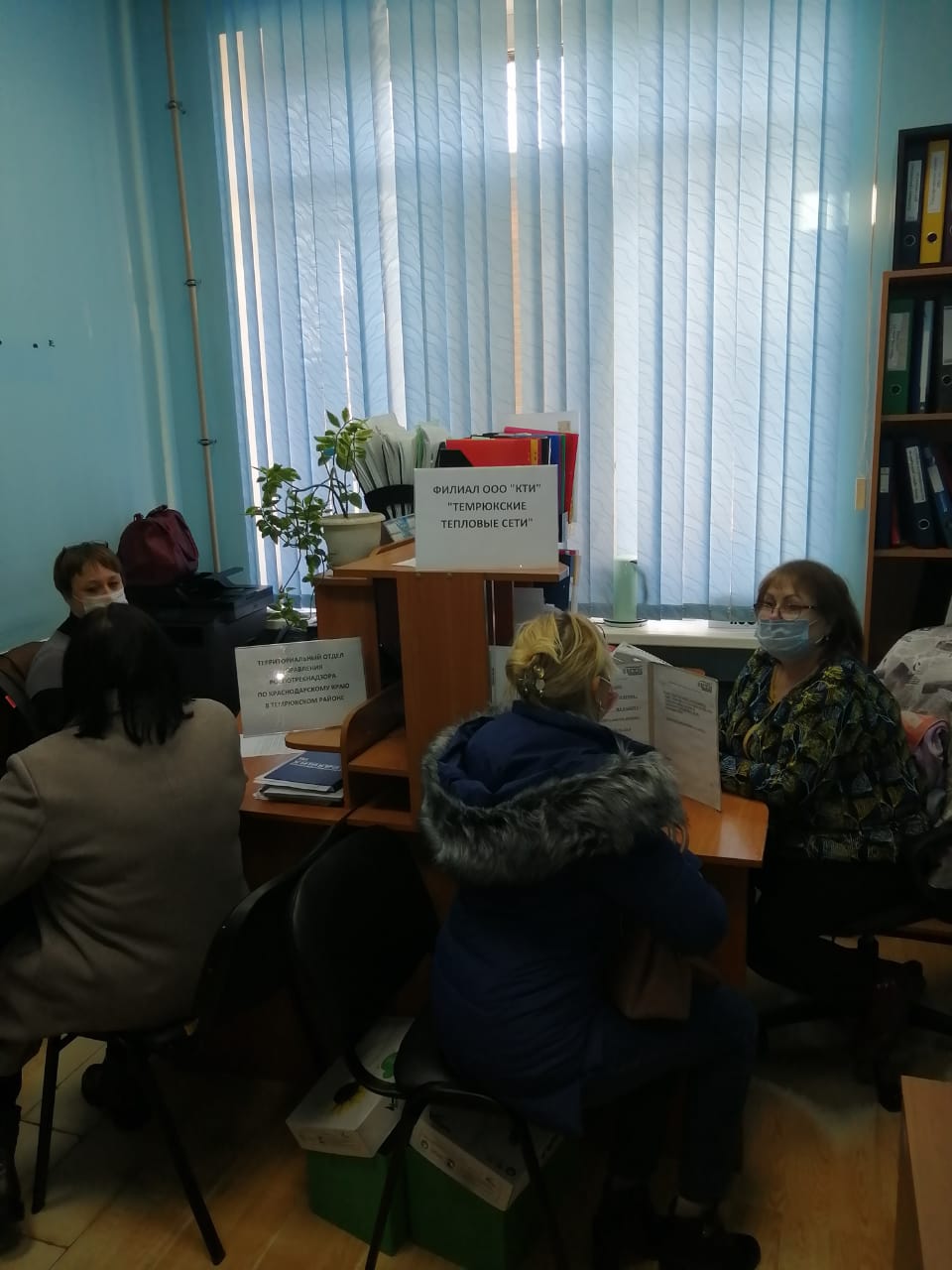 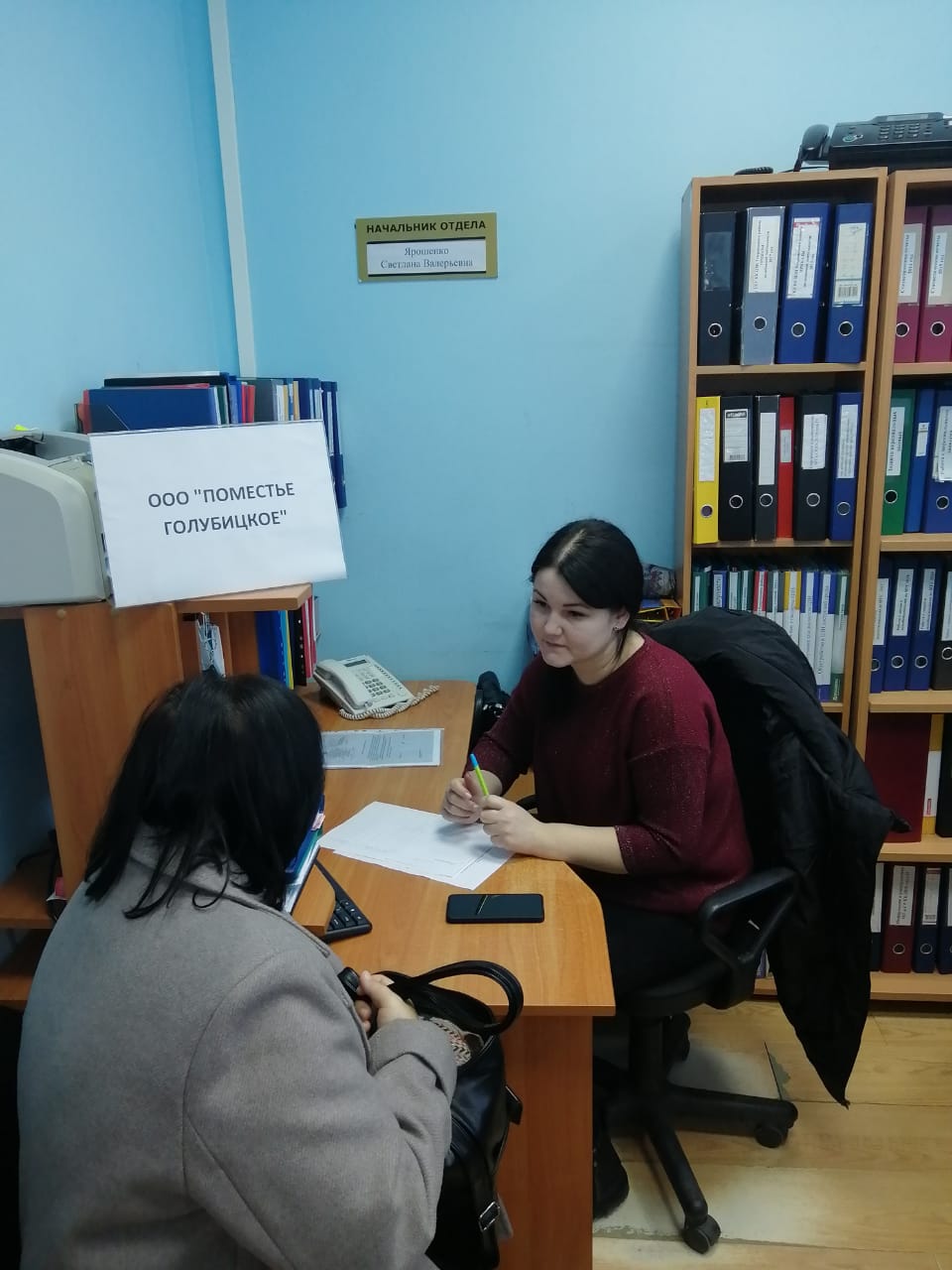 